IDENTIFICACION DE LA GUIA DE APRENDIZAJE.PRESENTACION.Estimado estudiante, con esta guía de aprendizaje, se pretende que usted desarrollo autónomamente las actividades propuestas y logre adquirir los aprendizajes necesarios para poder alcanzar la competencia planteada para el 2 periodo académico.Se espera que realice las actividades que a continuación se le propone y presente las evidencias que se le solicitan como resultado para verificar su avance. (Todo lo podrá desarrollar en la misma guía de aprendizaje, no debe transcribir al cuaderno).Usted contara con el apoyo permanente de su docente para resolver sus dudas, vía telefónica o WhatsApp si se le facilita.3.	DESARROLLO DE LA GUÍARetos para desarrollar en casa en compañía de la familia.Nota:   No hay fechas ni horario, el ritmo lo eliges usted, para eso debes planificar las  semanas, de acuerdo a su preferencia y tus demás actividades.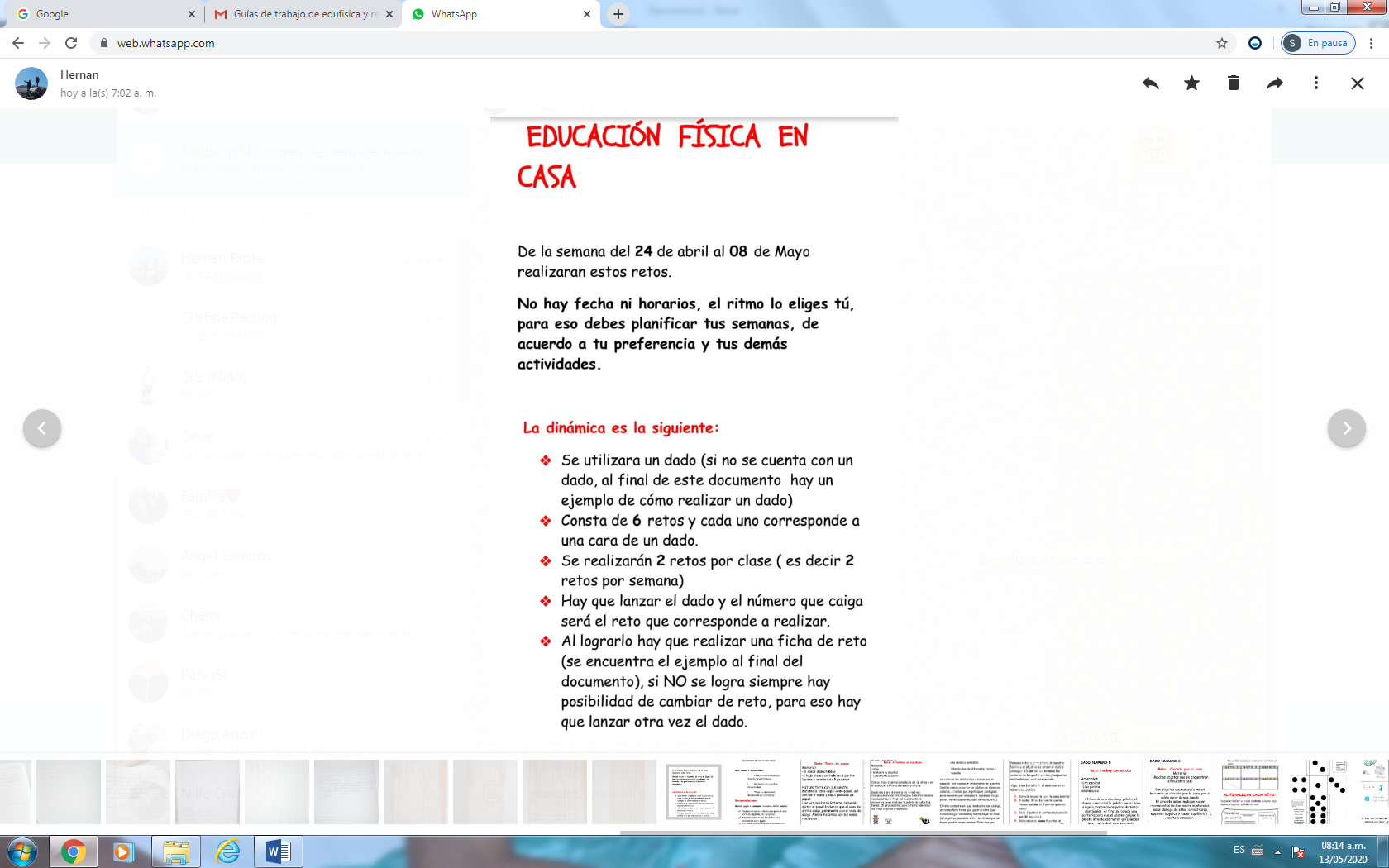 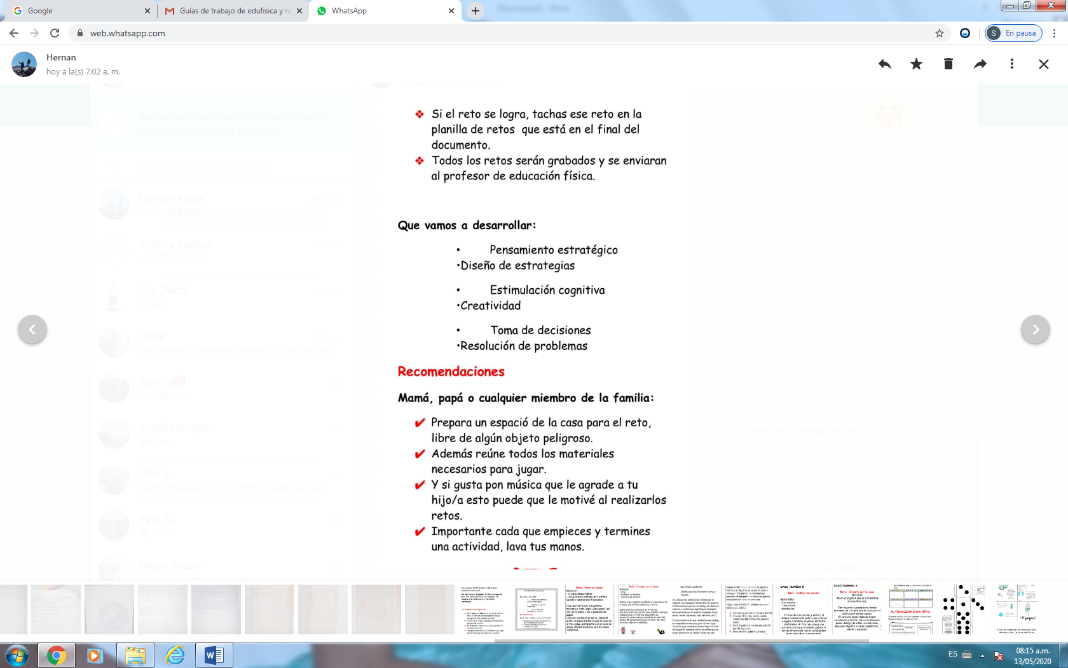 DADO NUMERO 1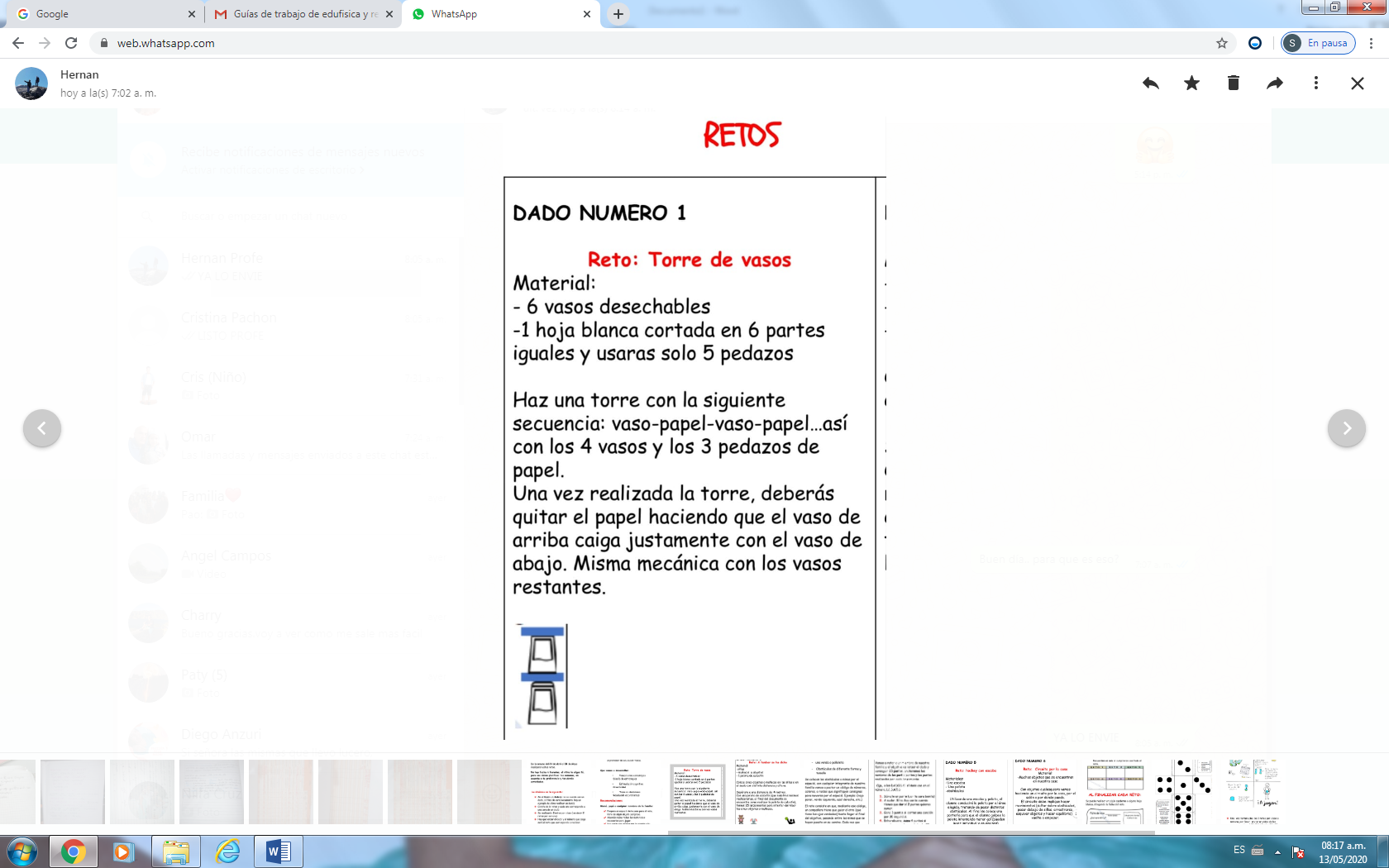 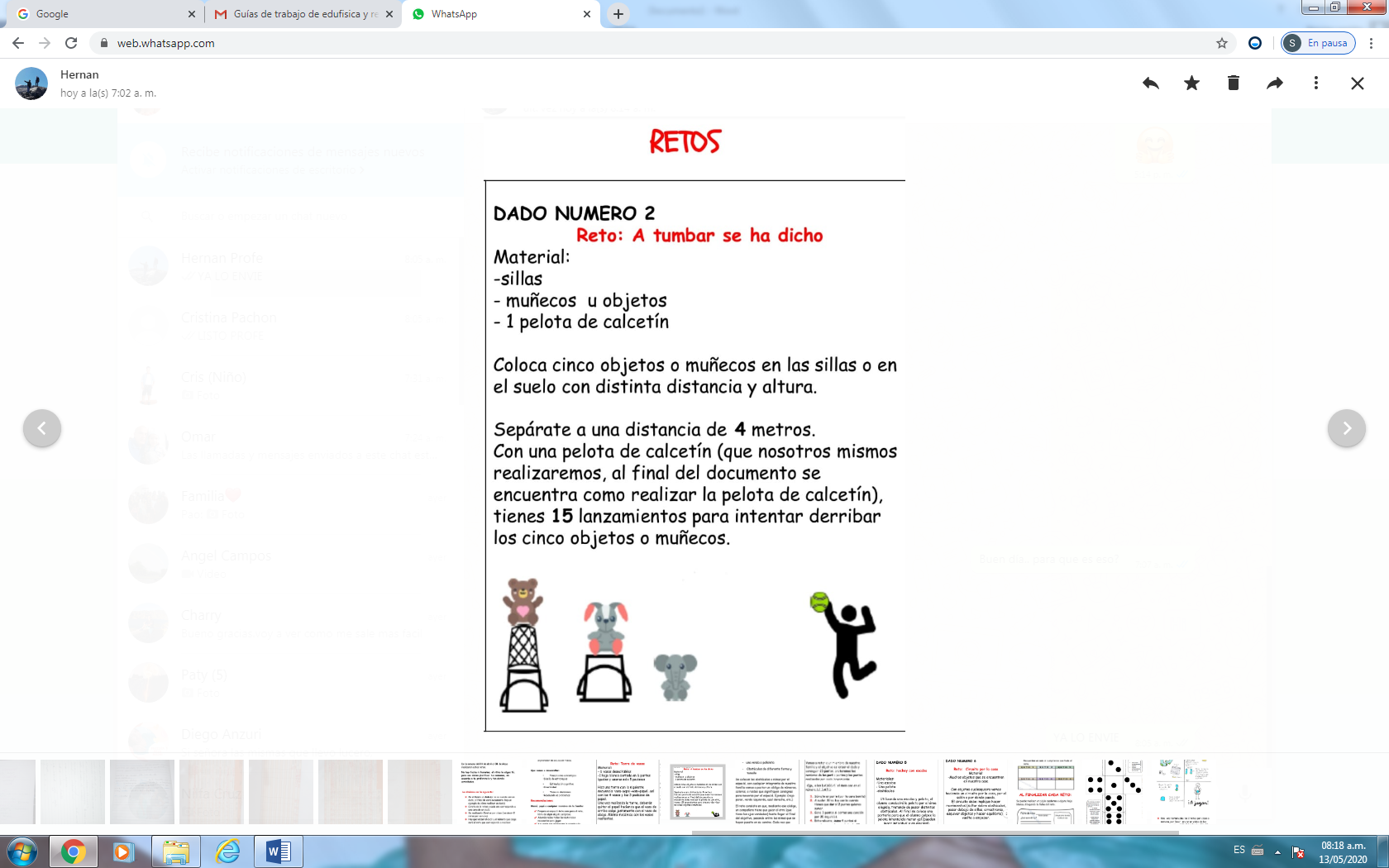 DADO NUMERO 3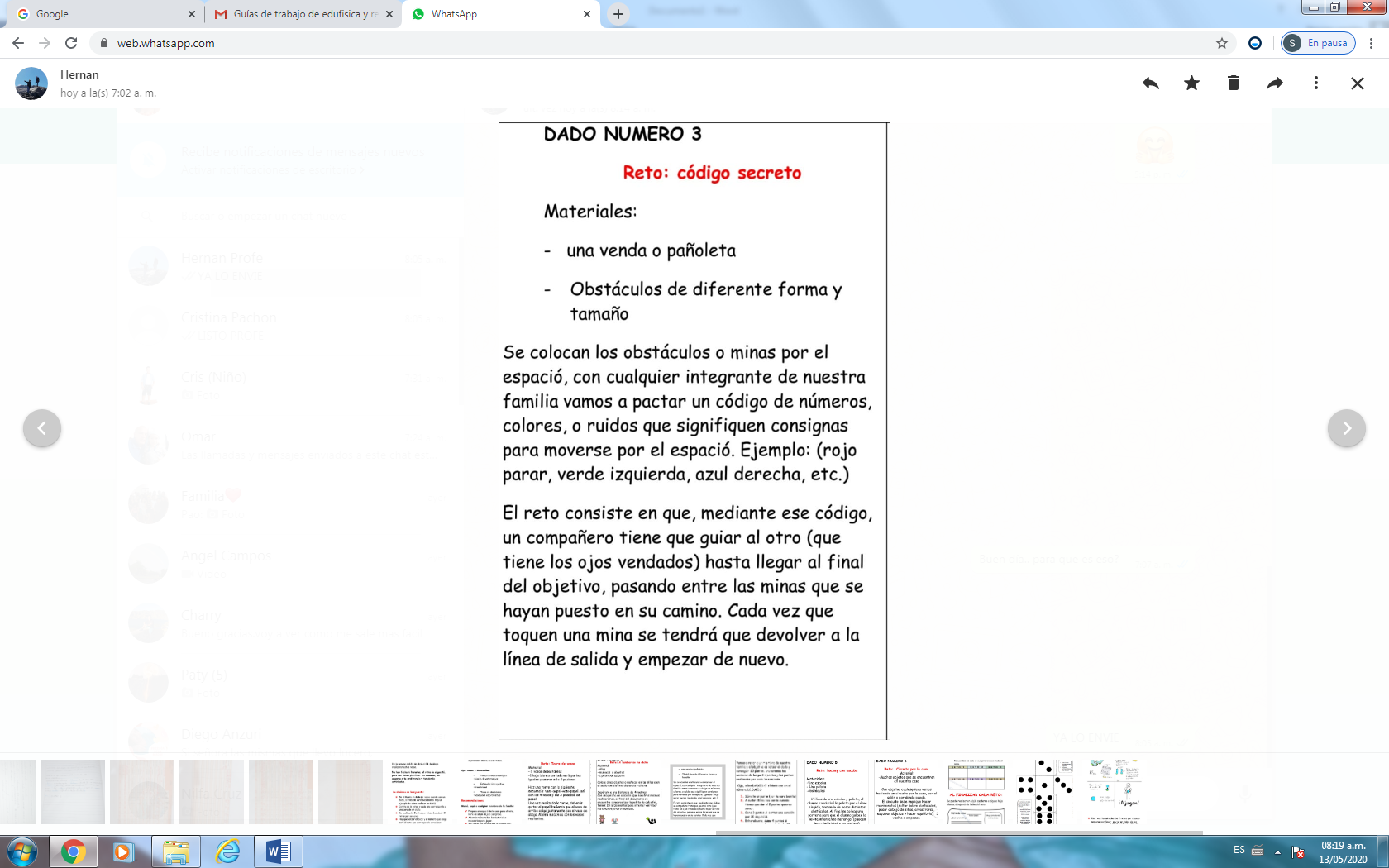 DADO NUMERO 4 RETO 4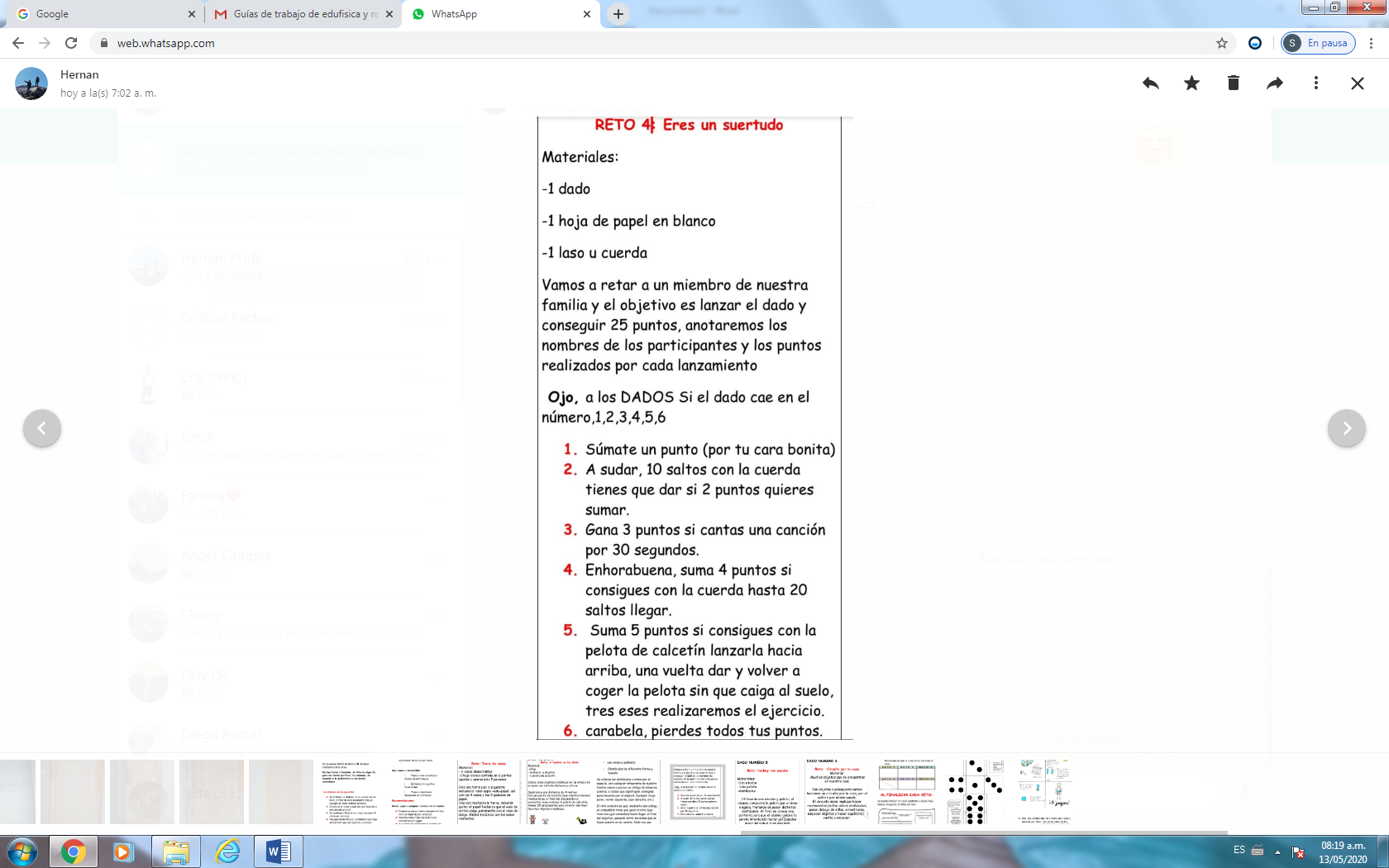 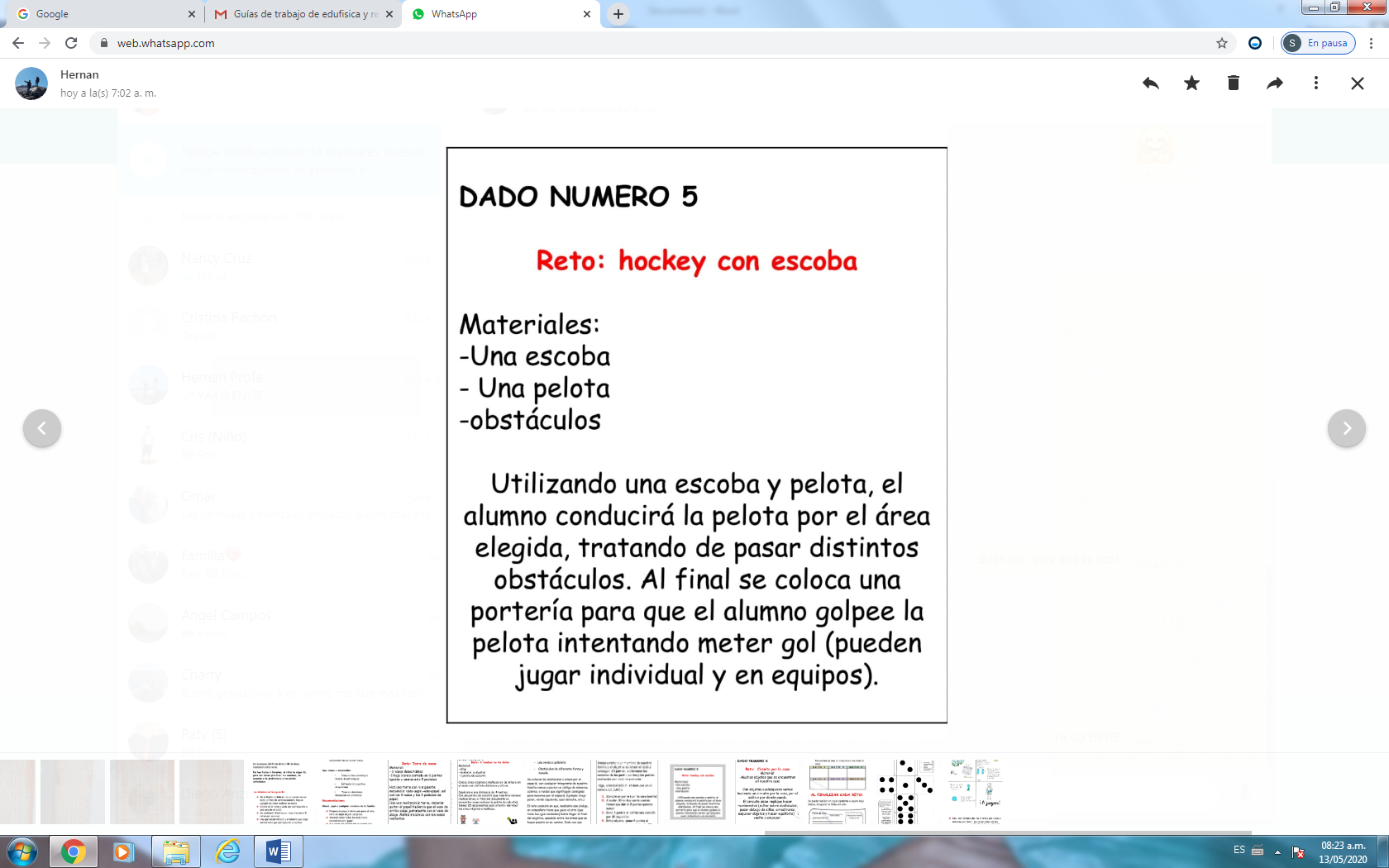 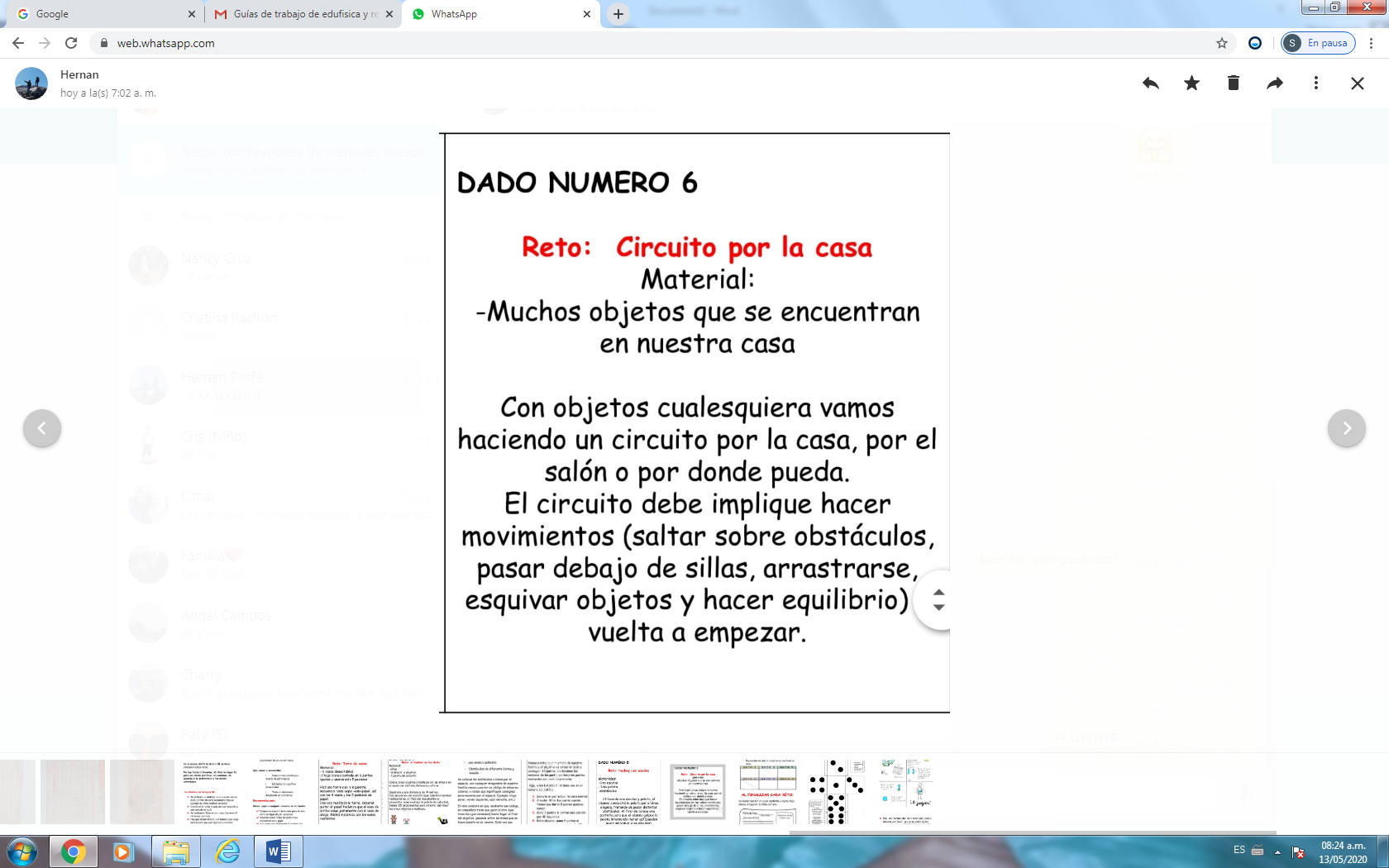 CÓMO HACER UN DADOPo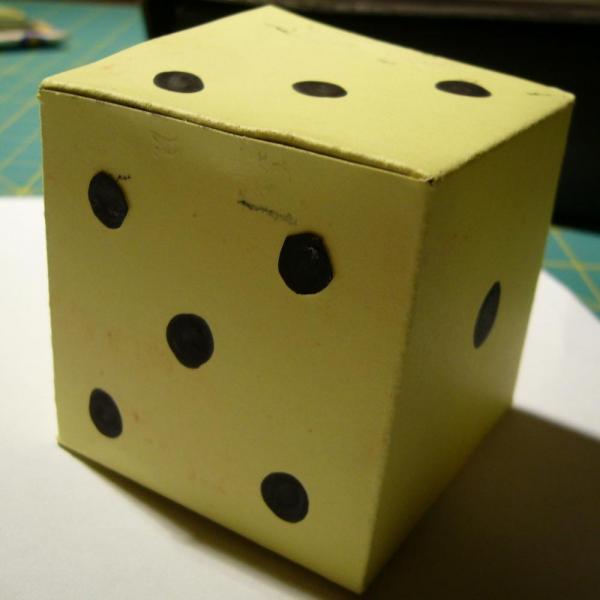 Quieres entretener a tu hijo con una manualidad muy fácil de hacer? Es una manualidad que después puede servir para jugar a algún juego. Se trata de aprender a hacer un dado de cartulina, cartón o papel. Verás cómo tú y tu hijo disfrutáis de un buen rato juntos haciendo un dado.Necesitarás: Cartulinas de colores, cartón o papel Tijeras PegamentoPLANILLA DE REGISTRO DE RETOS FAMILIARESAREA O ASIGNATURA:Educacion FisicaGRADO:1-2-3-4 y 5 primariaCOMPETENCIA: Comprende el significado y el sentido  de las habilidades motrices en la estructura del juego individual y colectivoCOMPETENCIA: Comprende el significado y el sentido  de las habilidades motrices en la estructura del juego individual y colectivoAPRENDIZAJE: Ubica objetos con base en instrucciones referentes a dirección, distancia y posición para realizar variedad de ejercicios. APRENDIZAJE: Ubica objetos con base en instrucciones referentes a dirección, distancia y posición para realizar variedad de ejercicios. DURACION: Semana 1 Reto 1 y 2,  Semana 2 Reto 3, Semana 3 Reto 4, semana 4 Reto 5 y 6DURACION: Semana 1 Reto 1 y 2,  Semana 2 Reto 3, Semana 3 Reto 4, semana 4 Reto 5 y 6NOMBRE PARTICIPANTRETO 1RETO 1RETO 2RETO 2RETO 3RETO 3RTO 4 RTO 4 RETO 5RETO 5RETO 6RETO 6NOMBRE PARTICIPANTSUPERADOOSUPERADOOSUPERADOSUPERADOSUPERADOSUPERADOSUPERADOSUPERADOSUPERADOSUPERADOSUPERADOSUPERADOSINOSINOSINOSINOSINOSINO